РЕШЕНИЕ заседания Совета директоров профессиональных образовательных организаций Тюменской области28.04.2015 г.									    	  г. ТюменьПредседатель								Т.Е. Шпак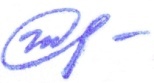 Перечень порученийСрокиОтделу профессионального образования Департамента образования и науки Тюменской областиПрименить предложение по критериям оценки ОПОП и ПДПО в реализации методики составления регионального списка программ до 30.09.2015 г.Председателю Совета директоров2.1. Утвердить Положение о базовой площадке профессиональной образовательной организации Тюменской области с учётом предложений и замечаний12.05..2015 г.2.2. Утвердить программы деятельности базовых площадок по направлениям:Внедрение образовательных технологий обучения взрослого населения – ГАПОУ ТО «Западно-Сибирский государственный колледж»;Методическое сопровождение дистанционного и электронного обучения – ГАПОУ ТО «Тюменский колледж водного транспорта»;Внедрение педагогических технологий, направленных на формирование и развитие профессиональных компетенций – ГАПОУ ТО «Тюменский колледж  транспорта»;Внедрение элементов дуальной системы обучения в профессиональное образование – ГАПОУ  ТО «Тюменский техникум индустрии питания, коммерции и сервиса»;Организация образовательного процесса для обучения инвалидов и лиц с ограниченными возможностями здоровья – ГАПОУ ТО «Тюменский педагогический колледж»;Формирование компетенций в рамках движения WorldSkills Russia -  ГАПОУ ТО «Тюменский техникум строительной индустрии и городского хозяйства»;Внедрение клиенто-ориентированных технологий – ГАПОУ ТО «Тюменский медицинский колледж».30.05. 2015 г.2.3. Сформировать предложения по перечню профильных направлений регионального этапа Всероссийской олимпиады профессионального мастерства обучающихся по профессиям и специальностям среднего профессионального образования в 2016 году и направить их в адрес Департамента образования и науки Тюменской областидо 15.05.2015 г.2.4. Сформировать предложения по перечню направлений участия в Областной межвузовской олимпиаде «Интеллект-2016» и направить их в адрес Департамента образования и науки Тюменской области.до 15.05.2015 г.Руководителям Рабочих комиссий и базовых площадокДоработать Положение о базовой площадке профессиональной образовательной организации Тюменской области с учётом предложений и замечаний (Шатохин Г.Г.)до 18.05.2015 г.Доработать критерии оценки при проведении мониторинга основных и дополнительных профессиональных образовательных программ с учётом предложений и замечаний (Смолин Н.И.)до 21.05.2015 г.Организовать работу по подготовке очередного заседания Советадо 30.09.2015 г.Организовать работу по реализации Плана мероприятий («Дорожная карта») программ деятельности базовых площадок по направлениямдо 08.10.2015 г.Директорам  профессиональных образовательных организаций Тюменской области4.1. Рекомендовать использовать критерии оценки при проведении мониторинга основных и дополнительных профессиональных образовательных программ в целях их актуализации на новый учебный год, а также при анализе программ, представляемых к профессионально-общественной аккредитациипостоянно4.2. Довести до сведения педагогических коллективов Планы мероприятий («Дорожная карта») программ деятельности базовых площадок по выбранным ПОО направлениям и обеспечить участие в их реализациив соответствии с планом мероприятий базовой площадки4.3. Итоги реализации сетевого плана-графика мероприятий профессиональных образовательных организаций Тюменской области за 4 месяца 2015 года признать удовлетворительными4.4. Сформировать команды и определить тематику проектов для участия в заявительной кампании форума  «Утро России-2015»до 21.05.2015 г.4.5. Сформировать и направить  в адрес базовой площадки Формирование компетенций в рамках движения WorldSkills Russia  (ГАПОУ ТО «Тюменский техникум строительной индустрии и городского хозяйства») списки экспертов от ПОО для обучения по компетенциям, заявленным для проведения открытого чемпионата движения WorldSkills Russia Tyumen-2016.до 10.06.2015 г. Руководителям Учебно-методических объединений5.1. Организовать работу по подготовке очередного заседания УМО:по социально-педагогической работе и по учебно-методической работе по плану работы